Con riferimento alla richiesta di copia conforme all’originale di certificato fitosanitario n…………………del ………DICHIARA Che l’imposta di bollo è stata assolta tramite apposizione del contrassegno telematico su questo cartaceo trattenuto, in originale, presso il richiedente, a disposizione degli organi di controllo. A questo proposito dichiara che:- la marca da bollo di euro __,00 applicata ha identificativo n° …………………………………con data ………………….- la marca da bollo di euro __,00 applicata ha identificativo n° …………………………………con data ………………….- la marca da bollo di euro __,00 applicata ha identificativo n° …………………………………con data ………………….la marca da bollo di euro __,00 applicata ha identificativo n° …………………………………con data …………………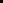 dichiara inoltre di essere a conoscenza che la Regione Emilia-Romagna potrà effettuare controlli sulle pratiche presentate e pertanto si impegna a conservare il presente documento e a renderlo disponibile ai fini dei successivi controlli.Luogo e data						          Firma autografa leggibile o firma digitale____________________________			            		   ______________________________MODULO PER L’ ASSOLVIMENTO DELL’IMPOSTA DI BOLLO CON CONTRASSEGNO TELEMATICOIl sottoscritto, consapevole che le false dichiarazioni, la falsità degli atti e l’uso di atti falsi sono puniti ai sensi del codice penale (Art. 75 e 76 dpr 28.12.2000 n. 445) trasmette la presente dichiarazione, attestando ai sensi degli artt. 46 e 47 del DPR 28.12.2000 n. 445 quanto segue:CognomeNomeNomeNomenato aprov.prov.ilresidente in prov.prov.CAPvia/piazza via/piazza via/piazza n.IN QUALITA’ DIIN QUALITA’ DIIN QUALITA’ DIIN QUALITA’ DI Persona fisica Persona fisica Procuratore Speciale Procuratore Speciale Legale Rappresentante della Persona Giuridica Legale Rappresentante della Persona Giuridica Legale Rappresentante della Persona Giuridica Legale Rappresentante della Persona Giuridica